  Муниципальный этап Московского регионального конкурса Детского научно-фантастического рассказа и рисунка «Эра Фантастики-20»Лапкин МихаилМОУ СОШ №1 с углубленным изучением отдельных предметовКласс 5-вТелефон школы: +7-496-564-13-91E-mail: director.nik.rom@gmail.comМосковская область, г. Фрязино , ул. Институтская 19-28Личная эл. почта: mishlap3@yandex.ru Название работы – «Час икс»Номинация: Освоение глубин океанаУчитель – Ратникова Марина Викторовна.…Шел 2233 год.Владивосток. Раннее утро. Виктор Стеклов проснулся ровно в 7 утра без будильника - это привычка, выработанная за годы работы старшим научным сотрудником в Университете паранормальных явлений. Виктор взглянул в окно. Странно, на улице наблюдается сильный ветер, дождь и непонятно откуда взявшийся снег, и это в августе месяце! Виктор взглянул на термометр за окном – всего +4. Он начал было размышлять по поводу сюрпризов погоды, но его прервал телефонный звонок. Звонила его помощница – лаборантка Катя Веселова. Она вчера вечером осталась дежурить в лаборатории. Тараторила она без остановки, Виктор понял только, что случилось что-то необыкновенное, он лишь сказал: «Я еду!» и положил трубку. Через 5 минут он уже сидел за рулем своего прославленного ретро –хаммера 2158 г. в. В голове крутилось: «Что могло случиться и почему так испортилась погода?». В Университет Стеклов подрулил через 15 минут, где у входа его ждала встревоженная Катя.-  Виктор Сергеевич, случилось что-то странное, я ничего не понимаю, но все приборы зашкаливают, я проверяла несколько раз. Таких показателей никогда не было, датчики вышли из строя! Волнометр регистрирует огромную волну, высотой больше км, сейсмоскопы зафиксировали небывалую вспышку мощностью в 2000 килотонн на дне Тихого океана в районе Японии. - Так, Катюш, пошли скорее в лабораторию, а по дороге ты мне все расскажешь. Стеклов и Катя направились к лифту.- Виктор Сергеевич, такое впечатление, что на дне океана произошел взрыв огромной мощности и громадная волна движется к берегам Японии! Это катастрофа всемирного масштаба! Влад с Олегом связались с ребятами из Космополиса, они прислали нам снимки со спутника. Там отчетливо виден какой- то разрушенный объект, который видимо и взорвался, что повлекло за собой такие последствия. Снимки показывают, что огромный океан вырвался наружу и скоро поглотит всю Японию, вся страна будет затоплена! 	Тем временем они подошли к лаборатории. Стеклов открыл дверь и быстрым шагом подошел к аппаратной…Его помощники Влад Горелов и Олег Петров смотрели на приборы, не отрываясь.- Здравствуйте, Виктор Сергеевич! Мы ничего не можем понять. Основной Компьютер вышел из строя, мы не можем его пока починить, сгорела плата, а тут еще с Гидрометцентра нас одолели, спрашивают почему не предупредили о таком резком похолодании, а мы не сном, ни духом!Приборы действительно все зашкаливали, невозможно было даже провести регистрацию. Виктор стал нажимать все кнопки подряд –безрезультатно. «Что же могло произойти, мы же вдоль и поперек обследовали этот район и ничего подозрительного там не обнаружили, и почему выпал снег в августе?». Голова начала раскалываться.- Катюш, а вы связались с Андреем Ивановичем, думаю без него нам не справиться!- Да, он прервал свой отпуск и первым же рейсом вылетает, наверное, к вечеру будет у нас.Телефоны разрывались. Университет гудел, как улей. Все инстанции прислали своих работников, все спрашивали, что произошло, звонили даже из Министерства Обороны. А что мог ответить Виктор Стеклов со своей научной командой, кроме того, что теперь знали почти все? Произошел взрыв огромной мощности на дне океана, который вызвал громадную волну, что привело к исчезновению почти всей Японии. Все телеканалы мира оповестили об этой чудовищной катастрофе, к берегам Японии отправились спасатели со всех концов Земного шара. А что могла сделать небольшая группа исследователей в такой ситуации?! Они ждали своего шефа – профессора кафедры океанологии Андрея Ивановича Ковалевского и старались сделать все возможное, чтобы наладить аппаратуру. 	Наконец, к вечеру, Виктору с помощниками удалось починить плату основного компьютера, программы были запущены вновь, правда для этого на всех приборах пришлось восстанавливать пароли. Невероятно, но датчики «успокоились», сейсмоскопы показывали обычные графики, волномер фиксировал шторм в океане, но и только. Все приборы работали в стандартном режиме. Кажется, можно немного выдохнуть. - Катюша, сделай нам кофейку, пожалуйста!- Конечно, Виктор Сергеевич, я мигом.Через пару минут Катя принесла поднос, Стеклов взял чашку с кофе и подошел к окну. Странно, за окном сияло солнце, никого ветра, дождя, а тем более снега не было и в помине. Обычный, летний вечер. «Фантастика!» промолвил про себя Стеклов, «ничего не понимаю, что за чудеса?» Он начал было рассуждать про себя о случившемся, как вдруг знакомый баритон прервал его умозаключения.- Ну, братцы кролики, что у вас тут стряслось? Ели пробрался в лабораторию к вам, на каждом ходу все наперебой рассказывали мне про страшную катастрофу, и про то, как за окном совсем недавно был зимний пейзаж? Вас прям не оставишь, отдохнул называется!- Здравствуйте, дорогой вы наш Андрей Иванович! Первой подбежала Катя к профессору.- Как здорово, что вы приехали!Профессора быстро окружили его коллеги, он всем пожал руки.- Да, мы тут без вас чуть было совсем не пропали! - Ну, докладывайте обстановку. Виктор, Олег и Влад стали по очереди рассказывать о случившемся. Профессор прошел в аппаратную, стал пристально изучать показания приборов и слушать своих помощников. Минут через 10 Андрей Иванович сказал:- Ну, что ребята, настал «час икс»! Придется опять снаряжать экспедицию и отправляться на поиски этого загадочного объекта. Хотя, я не понимаю, что там можно еще найти, в прошлый раз мы же обследовали там каждый метр. А что говорят ребята из Космополиса, они присылали снимки?- Да, профессор, вот они!Ковалевский разглядывал снимки, крутя их по кругу и качая головой.- Это просто фантастика какая-то! Откуда там взялся этот объект? И что спровоцировало взрыв такой силы? Да, коллеги, пора собираться в экспедицию. - Виктор, начинайте готовить с ребятами все к экспедиции, думаю недели нам хватит на сборы, а я пойду улажу все с начальством.…Прошла неделя. В субботу вечером все было готово, было решено отплывать на рассвете. К научной группе Андрея Ивановича Ковалевского примкнули еще несколько человек: профессор кафедры вулканологии Вера Михайловна Соболевская, старший научный сотрудник сейсмологии Белов Валерий Александрович и два молодых ученых, доценты кафедры океанологии – Михаил Романов и Илья Куценко. Все они были связаны с научными открытиями профессора Ковалевского, а некоторые из них были непосредственными участниками предыдущей экспедиции в глубины Тихого океана.Итак, экспедиция в составе 8 человек (Катюшу пришлось оставить следить за приборами в лаборатории) началась. Предположительно, был поставлен «диагноз» - ПРИ ВЫСОКОЙ СКОРОСТИ ЭТОГО ЗАГАДОЧНОГО ОБЪЕКТА ВНУТРИ НЕГО взорвался КАКОЙ-ТО ПРИБОР. Цель научной экспедиции – УЗНАТЬ, ЧТО ЭТО ЗА ОБЪЕКТ И ЧТО ВНУТРИ НЕГО ВЗОРВАЛОСЬ.…Воскресенье. 4 часа утра.Уже полностью экипированные учёные были готовы к отплытию. Подрулило воздушное такси, все расселись по местам, погрузили всю аппаратуру и вещи, и полетели в центральный порт Владивостока. Там их ожидал новейший крейсер «АРМАГЕДДОН», на борту которого находился их университетский батискаф КРИСТАЛЛ-315, которому суждено было сделать сенсационное открытие. После проверки всех необходимых документов, началась погрузка на корабль. Виктор Стеклов обсуждал с профессором план экспедиции.- Андрей Иванович, вы все-таки считаете, что нам нужно доплыть именно до 37° 25' 30'' северной широты, 138° 23' 30'' восточной долготы?- Витя, какие у тебя основания сомневаться, ведь все уже решено, сто раз просчитано. В чем проблема?- Не знаю, профессор, я полагаю, что высадиться нам надо немного южнее. Зачем так рисковать и погружаться прямо в эпицентр взрыва?- Витя, но ведь взрыв был неделю назад, приборы не регистрируют повышенный фон; что тебя смущает, непонятно!К разговору подключилась Вера Михайловна Соболевская.- Виктор, я уверена, что ваши опасения напрасны, сейсмоскопы спокойны, как никогда, все в норме. Давайте не будем отклоняться от намеченного плана.- Ну, хорошо, я согласен.- Тогда, вперед, с Богом!К 8 утра все было готово и крейсер «Армагеддон» отчалил от берегов Владивостока. Вскоре капитан корабля пригласил всю команду ученых в кают-компанию на завтрак, где все хорошенько подкрепились. Капитан сообщил, что корабль идет с предельной скоростью и через пару часов будет на месте.…Не прошло и 2 часов, как капитан крейсера дал команду «Стоп, машина!». Все члены экспедиции собрались на верхней палубе. Подошел капитан и объявил, что мы точно приплыли в заданные координаты. - Господин профессор, мы находимся как раз под указанным вами местом на дне океана. Можно начинать выгрузку батискафа на воду.- Благодарю вас, капитан, а можно узнать, сколько метров до дна?- Конечно профессор, глубомер показывает, что до твердой поверхности 4км и 380м.- Что? Этого не может быть? Виктор, ты слышал? Мы же обследовали данный квадрат в прошлую экспедицию и там была довольно высокая гряда, до поверхности воды было примерно 2км 600м.- Капитан, скажите, а ваши приборы не могут барахлить?- Это исключено, приборы показывают верно!Тем временем, все члены экспедиции стали взволнованно обсуждать это известие. Приводились разные предположения, но все они были недостаточны, чтобы объяснить данное положение дел. Наконец, решено было начать спускать батискаф на воду и готовиться к погружению.Пока ребята все готовили к спуску, профессор Ковалевский, сейсмолог Вера Михайловна и Виктор Стеклов горячо обсуждали дальнейший план.- Да, Витюша, твои опасения начинают меня тоже тревожить, куда делась гора, высотой почти в 2км? Фантастика какая-то! Ну делать нечего, спускаемся, там разберемся что к чему!- Надеюсь!- Ребята, все по местам, начинаем погружение!Все члены экспедиции попрощались с капитаном прославленного «Армагеддона», зашли в батискаф и началось медленное погружение в темные воды Тихого океана. Глубомер показывал 300м, 600м, 1км, 2км, 4км. Сейсмограф начал зашкаливать, бортовой компьютер сообщил, что до заданного места осталось 80м.Электрика начала мигать и кажется даже запахло проводкой. Ученые внимательно изучали состояние аппаратуры, каждый член экипажа не отрываясь смотрел на определенный датчик или прибор и регистрировал все значения. Когда они подплыли к предполагаемому месту взрыва и начали искать этот загадочный объект, из-за которого они и отправились в эту экспедицию, то через 12 минут у них резко вырубились все приборы, включилась аварийная сигнализация. Началась небольшая паника, Андрей Иванович пытался всех успокоить, как вдруг они услышали страшный скрежет металла. Профессор скомандовал всем перейти в спасательный люк. Скрежет продолжался несколько минут и потом все стихло. Ковалевский провел перекличку – все были на месте. Решено было открыть люк и вернуться к приборам – они по-прежнему были отключены. Тогда Андрей Иванович скомандовал Михаилу и Владу одеть скафандры и выйти в открытый океан, чтобы проверить, есть ли повреждения батискафа. Ребята начали переодеваться, Олег помогал закручивать гайки на скафандрах. Валерий Александрович Белов и Илья Куценко налаживали аварийную электрическую станцию, чтобы наконец включить хотя бы свет в батискафе. Стеклов с профессорами в темноте обсуждали происшедшее.Наконец электричество внутри батискафа было включено, и стало намного спокойнее, но наружный дальний свет так и не удалось, к сожалению, подключить. 	И все-таки, «Кристалл 315» - самый надежный батискаф и оснащен по последнему слову техники, иначе не удалось бы так быстро подключить автономное питание, и все еще долго сидели бы без света. Команда помогла ребятам одеть скафандры.-А здорово все-таки сработали наши университетские техники, такие скафандры смастерили, и легкие, и надежные, не то, что раньше, в которых не повернешься даже! - высказался Валерий Александрович.Михаил и Влад были полностью готовы к выходу в океан. И вот снаряженные учёные открывают шлюз и проходят в заливной отсек. Видно, как они машут руками команде, а вода тем временем заполняет весь отсек. Теперь дело за Михаилом и Владом! Они оказались под батискафом и начали его осмотр. Были отчетливо слышны полязгивания инструментов, все члены экспедиции напряженно ждали результата осмотра. Вдруг все стихло на несколько минут, а затем прогремел взрыв!  Все вокруг озарилось красно-желтым цветом. Батискаф, как футбольный мяч откинуло в сторону.- Все по местам! Пристегнуть ремни безопасности!              Скомандовал профессор. Батискаф еще пару раз тряхануло, а потом наступила тишина. Команда молчала. Первым прорвало Стеклова.- Андрей Иванович, что это было? И где ребята? Они что погибли? Я же предупреждал, что нельзя было погружаться в эпицентр взрыва! Что мы теперь будем делать?                                                          Профессор покачал головой. Вдруг Вера Михайловна почти закричала.- Невероятно, но все приборы опять заработали, даже наружный свет горит, смотрите! Фантастика!                                                                  Все кинулись к приборам, действительно все работало, как прежде.- Виктор, возьмите себя в руки. Эхолокаторы и сейсмоскопы ничего подозрительного сейчас не показывают. Будем ждать ребят, надеюсь с ними все в порядке, и они нас найдут по свету батискафа!            Началось томительное ожидание, как вдруг в темноте что-то мелькнуло, Олег с Ильей быстро настроили прожекторы батискафа в сторону тени и высветили фигуру.- Вон, вон они, скорее открывайте шлюз! Валерий Александрович с Виктором открыли шлюз и в заливном отсеке увидели Михаила, но он был один. Они помогли Михаилу снять скафандр, который был сильно покорежен и увидели совсем обессиленного товарища. Вера Михайловна быстро принесла воды, Михаил залпом выпил весь стакан и зарыдал! Вся команда кинулась к нему с расспросами.-Что случилось? Где Влад?-Влада больше нет! Он погиб у меня на глазах!Когда Михаил пришел в себя, он начал рассказывать.-Мы с Владом вышли в океан, вокруг темнота непроглядная, только тусклый свет от наших фонарей. Мы осмотрели «Кристалл» вдоль и поперек, но кроме небольшой вмятины по правому борту ничего не обнаружили. Мы решили возвращаться, но Влад знаком показал мне, что хочет осмотреться кругом и отплыл на несколько метров от меня и тут прогремел взрыв такой силы, что Влад просто исчез, батискафа тоже рядом не оказалось. Я не знал, что делать, как вдруг увидел свет и поплыл на него. Слава Богу я вас нашел! Но Влад….Тут он снова разрыдался, и теперь уже с ним плакала половина команды. Профессор как мог всех успокаивал.-Да, большое горе, но Влада уже не вернешь. А мы так и не продвинулись на метр к цели нашей экспедиции. И откуда вмятина на батискафе? Что же это за объект и почему он взрывается? Что же будем делать, друзья мои? Возвращаться или продолжать наш опасный путь?                                                                                             Виктор Стеклов сказал:-Я считаю, что надо продолжать нашу экспедицию, хотя бы ради памяти Влада! Должны же мы понять, что происходит в конце концов!       Затем высказался Валерий Александрович:-Я тоже за то, чтобы продолжить наш путь, несмотря ни на что!      Олег и Илья почти в один голос закричали:-Надо снова выйти в океан и все осмотреть, теперь же у нас есть свет!-Решено! Сказал профессор.- Продолжаем экспедицию. Только нам надо связаться с капитаном «Армагеддона» и доложить обстановку.Все немного успокоились, подкрепились и отправились в путь. Решено было доплыть до того места, где прогремел взрыв, выйти в океан и все-таки найти этот загадочный объект! Когда до места взрыва оставались считанные метры, на радаре ясно высветились несколько целей. Сейсмографы и эхолокатор тоже регистрировали какие-то объекты!  Напряжение нарастало. Вдруг прожекторы батискафа высветили ужасную картину. Кругом, на расстоянии луча света были следы страшного землетрясения, такое впечатление, что гора взорвалась и разлетелась на огромные куски, которыми было завалено все дно вокруг! Некоторые глыбы дымились и догорали. Кое-где наблюдались небольшие взрывы. Профессор Ковалевский скомандовал:- Стоп, машина!Олег с Михаилом заглушили двигатели. Стеклов почти кричал:- Так вот откуда вмятина на батискафе! В темноте мы наткнулись на одну из этих громадин! Но откуда они здесь взялись, ведь в этом месте была высоченная горная гряда! Как это возможно, профессор?- Да, Виктор, это невозможно, но факт! Видимо, под воздействием каких-то явлений, произошел мощнейший взрыв, гора раскололась на части. От такого небывалого землетрясения и поднялась громадная волна, которая привела к катастрофе и гибели почти всей Японии!- Теперь понятно, почему у нас во Владивостоке среди лета выпал снег! Произнес Валерий Александрович.- Землетрясение такого масштаба привело к катаклизмам в природе! Вера Михайловна, а что думаете вы об этом, как вулканолог?- До сих пор науке неизвестен факт, чтобы вся гора в один миг разломилась на куски, даже под воздействием мощнейшего вулкана, но я верю своим глазам и отрицать это бесполезно. Учеными отмечен обратный факт. В начале 21 века в Тихом океане взорвалась научная станция, на базе которой проводились исследования по разработке суперсовременного на тот период баллистического оружия. В момент испытания что-то пошло не так, и ракета вместо того, чтобы вылететь из-под воды, наоборот, понеслась на огромной скорости ко дну.В результате этого мощнейшего взрыва, станция затонула, а со дна океана поднялось огромное количество песка, грунта, камней, и вся эта масса накрыла затонувшую станцию. На этом месте со временем ученые зафиксировали даже гору. - Я что-то читал про это, - сказал Андрей Иванович.- А где это было, Вера Михайловна, не помните?Тут Вера Михайловна поменялась в лице, и что-то начала шептать.- Что случилось?Вера Михайловна молчала несколько секунд, а потом спросила:- Напомните мне пожалуйста координаты нашего местонахождения! - 37° 25' 30'' северной широты, 138° 23' 30'' восточной долготы.  Ответил Олег.- А ведь это именно здесь и произошло! С последними событиями я сама не своя, как я раньше этого не поняла! - воскликнула Вера Михайловна. Все начали бурно обсуждать это открытие. Их диалог прервал Илья:- Профессор, смотрите! Что это? 	Прямо перед ними, посреди этих развалин прожекторы высветили загадочный объект, напоминающий какую-то станцию, он весь светился мигающими огнями разных цветов, напоминающими аварийную сигнализацию.- Вот это действительно, фантастика! - произнес Стеклов.- Ну, фантастика фантастикой, а нам пора наконец выяснить все! - сказал профессор. - Друзья мои, значит, так. Вера Михайловна и Михаил - хватит на сегодня для тебя путешествий - остаются в батискафе, а все остальные – по скафандрам! Через 20 минут все было готово для выхода в открытый океан. А еще через пару минут в батискафе остались только двое из членов экипажа, и началось их томительное ожидание.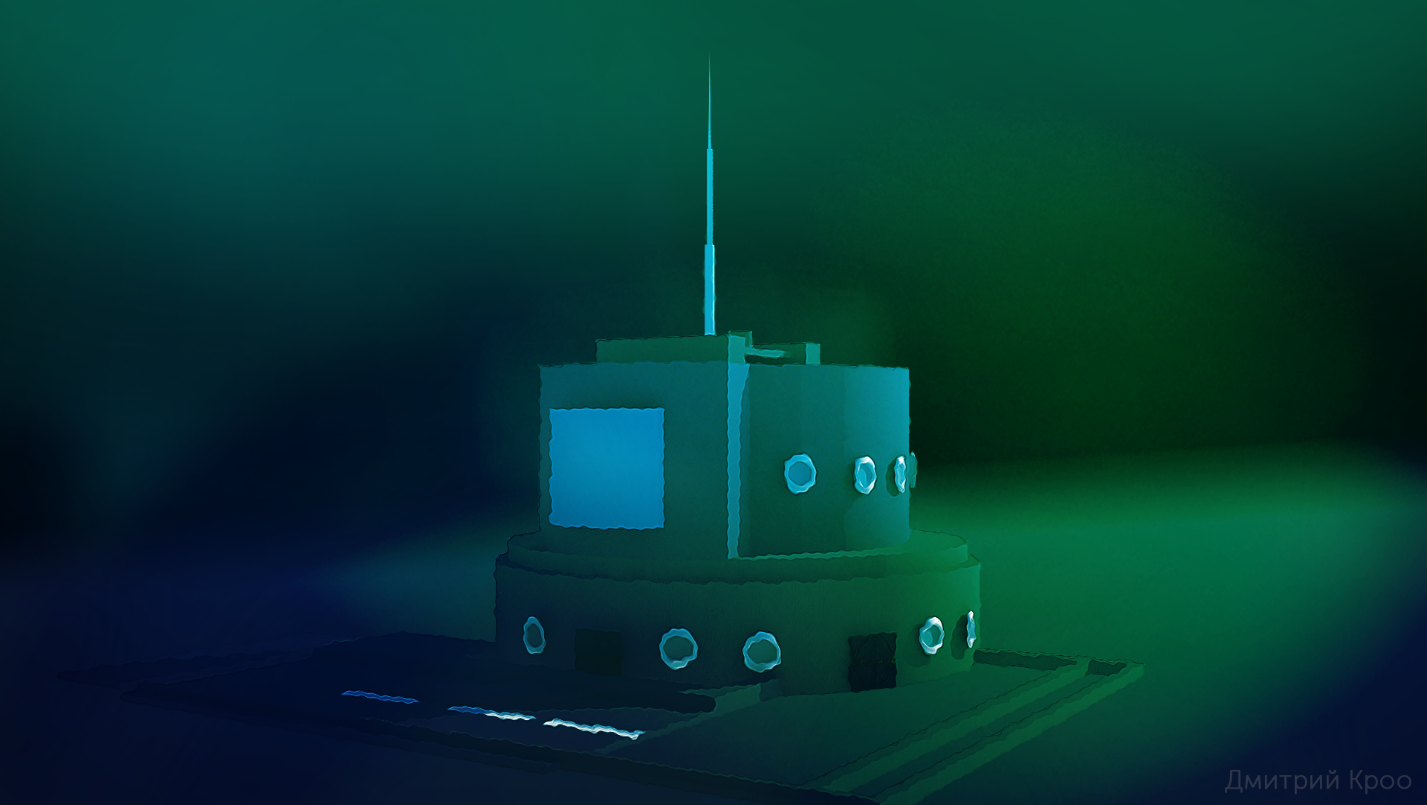 Тем временем, остальная команда направилась в сторону загадочной станции. Все старались соблюдать осторожность и передвигались как можно медленнее. Когда они достигли самой станции, напряжение усилилось, впереди их ждала неизвестность. Профессор дал знак.- Заходим! 	Открыли дверь, все зашли. Станция внутри была просто нашпигована различной аппаратурой, приборами, датчиками. Все кругом мерцало, сверкало, гудело, повсюду были видны следы взрыва, но, тем не менее, создавалось ощущение, что все это работает. Команда огляделась, и увидела туннель, в конце которого видна была покореженная металлическая дверь с запретным знаком. Все направились туда, попробовали открыть- безрезультатно. Затем команда вернулась к аппаратам и стала их изучать. Конечно, аппаратуры здесь было много, но, раз станция затонула в начале 21 века - все это теперь выглядело, как груда металлолома, хотя вроде бы и работало до сих пор! Члены экспедиции всё потрогали, умиляясь находкам и все засняли на фотосканеры. Илья с Олегом возились с какой-то железной коробкой, похожей на сейф, открыли ее и вытащили предмет, похожий на металлическую капсулу. Они повертели его в руках и решили взять с собой. Будет, что показать в Университете коллегам!  И все-таки решили еще раз попробовать открыть эту загадочную дверь. Ведь надо было узнать, что там за ней! Ребята начали нажимать на все кнопки подряд, в надежде, что какая ни будь из них сработает и дверь откроется. Но все было напрасно! Наконец, Виктор Стеклов нашел где-то коробку с детонаторами, продемонстрировал ее профессору. Тот кивнул. Стеклов с ребятами стали готовить заряды к взрыву. Когда все было готово, профессор знаком дал понять, чтобы все вышли из станции, он один будет взрывать дверь. Команда возмущалась, как могла. Но приказ есть приказ! Все ушли со станции. Профессор Ковалевский поджег фитиль. До взрыва оставались считанные секунды. 5, 4, 3, 2, 1…Прогремел мощный взрыв, взрывной волной выбило наружную дверь станции, команда кинулась к профессору.В это время, в батискафе, Михаил и Вера Михайловна увидели зарево от взрыва и решили на полной скорости приблизиться к станции, вдруг команде понадобиться их помощь! И они не ошиблись!Когда команда ворвалась на станцию, они увидели, что дверь как была заперта, так и осталась. Профессор лежал на полу без сознания! При его осмотре выяснилось, что на скафандре есть небольшие трещины, т.е. произошла его частичная разгерметизация. Никто из команды уже и не думал про эту загадочную дверь! Уже никого не интересовало, что за ней! Все понимали, что еще несколько минут, и профессор погибнет. Ребята взяли его на руки и почти бегом, на сколько это возможно в скафандрах по дну океана, побежали к батискафу. Через несколько минут все были уже внутри. Михаил помог всем переодеться, Вера Михайловна занялась профессором, пытаясь привести его в чувства. Андрей Иванович получил серьезные травмы головы и был по-прежнему без сознания. Стеклов скомандовал:- Аварийное всплытие! Олег, свяжись скорее с капитаном «Армагеддона», объясни ему все, пусть готовит реанимацию для профессора!Стеклов, Валерий Александрович, Илья и Михаил заняли свои места на пультах управления батискафом. Всплытие тянулось очень долго, казалось прошла вечность. На борту батискафа все молчали, только слышно было, как всхлипывала потихоньку Вера Михайловна, Андрей Иванович так и не пришел в себя, пульс тоже прощупывался слабо!Наконец, темные воды Тихого океана отступили, забрезжил свет, еще немного и батискаф всплыл. Команда «Армагеддона» сработала очень быстро, всех подняли на борт, профессора сразу отвезли в корабельную реанимацию, батискаф погрузили на крейсер, команда напряженно ждала новостей. Примерно через час вышел врач, все обступили его. Он развел руками и сказал:- Мы сделали все, что могли, но к сожалению, профессор получил травмы, несовместимые с жизнью и он умирает. Он ненадолго пришел в себя и хочет видеть Виктора Стеклова. Прошу вас, торопитесь!Стеклов побежал в реанимацию, подошел к профессору, который едва дышал. Он дал знак Виктору, чтобы тот сел рядом с ним. Стеклов сел на кровать, взял в руку ладонь профессора и чуть не разрыдался. Профессор начал говорить, с трудом выговаривая слова:- Витюша, ты оказался прав, не надо было нам так рисковать! Из-за моей самоуверенности мы потеряли Влада, а теперь и я умираю! Ты должен пообещать мне, что несмотря ни на что, ты убедишь начальство снарядить новую экспедицию, и возглавишь ее! Собери все необходимое оборудование, чтобы все-таки вскрыть эту дверь. Мы ведь так и не узнали, что за ней находится! И еще Витя, на всякий случай, свяжись с Министерством обороны, пусть будут в курсе, чтобы никакие средства передвижения не проплывали в этом районе, пока все не выяснится, иначе могут быть новые жертвы! Профессор начал задыхаться, говорить он больше не мог, а только смотрел на Стеклова, который держал его ладонь и сквозь слезы говорил:- Андрей Иванович, дорогой! Ну как же мы без вас будем! Не уходите, пожалуйста! 	Профессор улыбнулся, глубоко вздохнул в последний раз и закрыл глаза. Не стала выдающегося профессора океанологии Ковалевского Андрея Ивановича.… «Армагеддон» взял курс в порт Владивостока. Мы возвращаемся домой из научной экспедиции вшестером, а было нас восемь! Вот она - цена науки!…Прошел год. Виктор Стеклов сдержал обещание, данное профессору Ковалевскому, и готовится к новой экспедиции…